Dijana Fekonja Juras, mag. prim. educ. 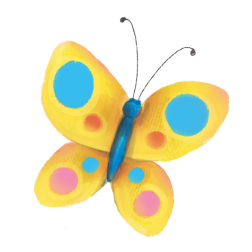 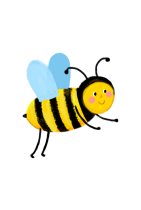 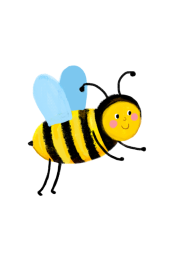 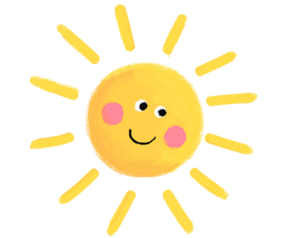 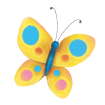 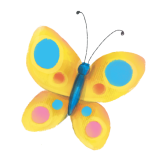 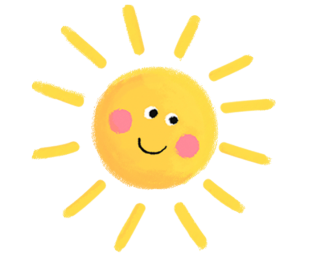 OŽUJAKOŽUJAKOŽUJAKOŽUJAKOŽUJAKOŽUJAKPROLJEĆEPROLJEĆEPROLJEĆEPROLJEĆEPROLJEĆEPROLJEĆENASTAVNI PREDMETODGOJNO-OBRAZOVNI ISHODI ODGOJNO-OBRAZOVNI ISHODI AKTIVNOSTIAKTIVNOSTIAKTIVNOSTIHRVATSKI JEZIKrazredOŠ HJ A.1.1. Učenik razgovara i govori u skladu s jezičnim razvojem izražavajući svoje potrebe, misli i osjećaje.OŠ HJ A.1.2. Učenik sluša jednostavne tekstove, točno izgovara glasove, riječi i rečenice na temelju slušanoga teksta.OŠ HJ A.1.3. Učenik čita tekstove primjerene početnomu opismenjavanju i obilježjima jezičnoga razvoja.OŠ HJ A.1.4. Učenik piše školskim formalnim pismom slova, riječi i kratke rečenice u skladu s jezičnim razvojem.OŠ HJ A.1.7. Učenik prepoznaje glasovnu strukturu riječi te glasovno analizira i sintetizira riječi primjereno početnomu opismenjavanjuOŠ HJ B.1.1. Učenik izražava svoja zapažanja, misli i osjećaje nakon slušanja/čitanja književnoga teksta i povezuje ih s vlastitim iskustvom.OŠ HJ B.1.2. Učenik sluša/čita književni tekst, izražava o čemu tekst govori i prepoznaje književne tekstove prema obliku u skladu s jezičnim razvojem i dobi.OŠ HJ B.1.4. Učenik se stvaralački izražava prema vlastitome interesu potaknut različitim iskustvima i doživljajima književnoga teksta.OŠ HJ C.1.2. Učenik razlikuje medijske sadržaje primjerene dobi i interesu.razredOŠ HJ A.2.1. Učenik razgovara i govori u skladu s temom iz svakodnevnoga života i poštuje pravila uljudnoga ophođenja. OŠ HJ A.2.2. Učenik sluša kratke tekstove i odgovara na pitanja o poslušanome tekstu.OŠ HJ A.2.3 Učenik čita kratke tekstove tematski prikladne učeničkomu iskustvu, jezičnomu razvoju i interesima.  OŠ HJ A.2.4. Učenik piše školskim rukopisnim pismom slova, riječi i kratke rečenice u skladu s jezičnim razvojem.OŠ HJ B.2.1. Učenik izražava svoja zapažanja, misli i osjećaje nakon slušanja/čitanja književnoga teksta i povezuje ih s vlastitim iskustvom.OŠ HJ B.2.2. Učenik sluša/čita književni tekst i razlikuje književne tekstove prema obliku i sadržaju.OŠ HJ B.2.3. Učenik samostalno izabire književne tekstove za slušanje/čitanje prema vlastitome interesu.OŠ HJ B.2.4. Učenik se stvaralački izražava prema vlastitome interesu potaknut različitim iskustvima i doživljajima književnoga teksta.razredOŠ HJ A.1.1. Učenik razgovara i govori u skladu s jezičnim razvojem izražavajući svoje potrebe, misli i osjećaje.OŠ HJ A.1.2. Učenik sluša jednostavne tekstove, točno izgovara glasove, riječi i rečenice na temelju slušanoga teksta.OŠ HJ A.1.3. Učenik čita tekstove primjerene početnomu opismenjavanju i obilježjima jezičnoga razvoja.OŠ HJ A.1.4. Učenik piše školskim formalnim pismom slova, riječi i kratke rečenice u skladu s jezičnim razvojem.OŠ HJ A.1.7. Učenik prepoznaje glasovnu strukturu riječi te glasovno analizira i sintetizira riječi primjereno početnomu opismenjavanjuOŠ HJ B.1.1. Učenik izražava svoja zapažanja, misli i osjećaje nakon slušanja/čitanja književnoga teksta i povezuje ih s vlastitim iskustvom.OŠ HJ B.1.2. Učenik sluša/čita književni tekst, izražava o čemu tekst govori i prepoznaje književne tekstove prema obliku u skladu s jezičnim razvojem i dobi.OŠ HJ B.1.4. Učenik se stvaralački izražava prema vlastitome interesu potaknut različitim iskustvima i doživljajima književnoga teksta.OŠ HJ C.1.2. Učenik razlikuje medijske sadržaje primjerene dobi i interesu.razredOŠ HJ A.2.1. Učenik razgovara i govori u skladu s temom iz svakodnevnoga života i poštuje pravila uljudnoga ophođenja. OŠ HJ A.2.2. Učenik sluša kratke tekstove i odgovara na pitanja o poslušanome tekstu.OŠ HJ A.2.3 Učenik čita kratke tekstove tematski prikladne učeničkomu iskustvu, jezičnomu razvoju i interesima.  OŠ HJ A.2.4. Učenik piše školskim rukopisnim pismom slova, riječi i kratke rečenice u skladu s jezičnim razvojem.OŠ HJ B.2.1. Učenik izražava svoja zapažanja, misli i osjećaje nakon slušanja/čitanja književnoga teksta i povezuje ih s vlastitim iskustvom.OŠ HJ B.2.2. Učenik sluša/čita književni tekst i razlikuje književne tekstove prema obliku i sadržaju.OŠ HJ B.2.3. Učenik samostalno izabire književne tekstove za slušanje/čitanje prema vlastitome interesu.OŠ HJ B.2.4. Učenik se stvaralački izražava prema vlastitome interesu potaknut različitim iskustvima i doživljajima književnoga teksta.Izrada vlastite abecede- učitelj dijeli učenicima ispisanu abecedu s praznim prozorčićem pokraj svakog slova. Svaki učenik crta nešto što započinje slovom koje se nalazi u prozorčiću. Razgovor o knjigama, čitanje tekstova iz knjiga, listanje čaopisa. Uređenje kutka za čitanje! – Svjetski dan knjige (2.3.)Učitelj i učenici razgovaraju o važnosti žena u svijetu povodom Međunarodnoga dana žena (8.3.), izrada čestitaka i košarice majkama. Down sindrom će učenici obilježiti nošenje različitih parova čarapa kao simbol jednakosti među svima.Prvi dan proljeća- pjesmica o proljeću; Izrada mini plakata s rodama i vjesnicima proljeća.Čitanje s razumijevanjem teksta za vježbu.Ponavljanje nastavnoga sadržaja iz redovne nastave- rečenice, niječne i jesne rečenice, vrste rečenica prema rečeničnome znaku, spajanje rijeli u cjelinu- pravilan poredak riječi u rečenici.Snalaženje u tekstu- koliko pjesma ima strofa/ stihova u strofi, rima, traženje riječi (npr. pronađi treću riječ u petom stihu druge strofe).Opis lika prema uputama/ dopunjavanje teksta ponuđenim riječima.Izrada vlastite abecede- učitelj dijeli učenicima ispisanu abecedu s praznim prozorčićem pokraj svakog slova. Svaki učenik crta nešto što započinje slovom koje se nalazi u prozorčiću. Razgovor o knjigama, čitanje tekstova iz knjiga, listanje čaopisa. Uređenje kutka za čitanje! – Svjetski dan knjige (2.3.)Učitelj i učenici razgovaraju o važnosti žena u svijetu povodom Međunarodnoga dana žena (8.3.), izrada čestitaka i košarice majkama. Down sindrom će učenici obilježiti nošenje različitih parova čarapa kao simbol jednakosti među svima.Prvi dan proljeća- pjesmica o proljeću; Izrada mini plakata s rodama i vjesnicima proljeća.Čitanje s razumijevanjem teksta za vježbu.Ponavljanje nastavnoga sadržaja iz redovne nastave- rečenice, niječne i jesne rečenice, vrste rečenica prema rečeničnome znaku, spajanje rijeli u cjelinu- pravilan poredak riječi u rečenici.Snalaženje u tekstu- koliko pjesma ima strofa/ stihova u strofi, rima, traženje riječi (npr. pronađi treću riječ u petom stihu druge strofe).Opis lika prema uputama/ dopunjavanje teksta ponuđenim riječima.Izrada vlastite abecede- učitelj dijeli učenicima ispisanu abecedu s praznim prozorčićem pokraj svakog slova. Svaki učenik crta nešto što započinje slovom koje se nalazi u prozorčiću. Razgovor o knjigama, čitanje tekstova iz knjiga, listanje čaopisa. Uređenje kutka za čitanje! – Svjetski dan knjige (2.3.)Učitelj i učenici razgovaraju o važnosti žena u svijetu povodom Međunarodnoga dana žena (8.3.), izrada čestitaka i košarice majkama. Down sindrom će učenici obilježiti nošenje različitih parova čarapa kao simbol jednakosti među svima.Prvi dan proljeća- pjesmica o proljeću; Izrada mini plakata s rodama i vjesnicima proljeća.Čitanje s razumijevanjem teksta za vježbu.Ponavljanje nastavnoga sadržaja iz redovne nastave- rečenice, niječne i jesne rečenice, vrste rečenica prema rečeničnome znaku, spajanje rijeli u cjelinu- pravilan poredak riječi u rečenici.Snalaženje u tekstu- koliko pjesma ima strofa/ stihova u strofi, rima, traženje riječi (npr. pronađi treću riječ u petom stihu druge strofe).Opis lika prema uputama/ dopunjavanje teksta ponuđenim riječima.MATEMATIKA razredMAT OŠ A.1.1. Opisuje i prikazuje količine prirodnim brojevima i nulom.MAT OŠ A.1.2. Uspoređuje prirodne brojeve do 20 i nulu.MAT OŠ A.1.3. Koristi se rednim brojevima do 20.MAT OŠ A.1.4. Zbraja i oduzima u skupu brojeva do 20.	MAT OŠ A.1.5. Matematički rasuđuje te matematičkim jezikom prikazuje i rješava različite tipove zadataka.MAT OŠ B.1.1. Zbraja i oduzima u skupu brojeva do 20.MAT OŠ D.1.2. Služi se hrvatskim novcem u jediničnoj vrijednosti kune u skupu brojeva do 20.MAT OŠ E.1.1. Služi se podatcima i prikazuje ih piktogramima i jednostavnim tablicama.razredMAT OŠ A.2.4. Množi i dijeli u okviru tablice množenjaMAT OŠ B.2.1. Prepoznaje uzorak i kreira niz objašnjavajući pravilnost nizanjaMAT OŠ B.2.2.Određuje vrijednost nepoznatog člana nejednakostiMAT OŠ D.2.1.Služi se jedinicama za novacMAT OŠ E.2.1.Koristi se podatcima iz neposredne okolinerazredMAT OŠ A.1.1. Opisuje i prikazuje količine prirodnim brojevima i nulom.MAT OŠ A.1.2. Uspoređuje prirodne brojeve do 20 i nulu.MAT OŠ A.1.3. Koristi se rednim brojevima do 20.MAT OŠ A.1.4. Zbraja i oduzima u skupu brojeva do 20.	MAT OŠ A.1.5. Matematički rasuđuje te matematičkim jezikom prikazuje i rješava različite tipove zadataka.MAT OŠ B.1.1. Zbraja i oduzima u skupu brojeva do 20.MAT OŠ D.1.2. Služi se hrvatskim novcem u jediničnoj vrijednosti kune u skupu brojeva do 20.MAT OŠ E.1.1. Služi se podatcima i prikazuje ih piktogramima i jednostavnim tablicama.razredMAT OŠ A.2.4. Množi i dijeli u okviru tablice množenjaMAT OŠ B.2.1. Prepoznaje uzorak i kreira niz objašnjavajući pravilnost nizanjaMAT OŠ B.2.2.Određuje vrijednost nepoznatog člana nejednakostiMAT OŠ D.2.1.Služi se jedinicama za novacMAT OŠ E.2.1.Koristi se podatcima iz neposredne okolineUčitelj provodi igru zbrajanja i oduzimanja. Svaki učenik u razredu dobiva jednu karticu. Na gornjem dijelu kartice napisan je zadatak, a na donjem dijelu kartice napisano je rješnje koje nije rješenje tog zadatka, nego zadatka nekog drugog učenika. Učenici pažljivo slušaju zadatak koi će učenik pročitati. Učenik koji na svojoj kartici ima rješenje, izgovara rješenje na glas. Zatim taj učenik čita svoj zadatak, a javlja se učenik koji na svojoj kartici ima to rješenje i tako dalje dok svi ne dođu na red.Primjer:Uvod u množenje brojeva- naziv brojeva u množenju; množenje broja 2.Zadatci zabavne matematike. Dopunjavanje tablice umnošcima- proljetni motivDijeljenje brojeva- igra pogađanja količnika slikom (svaka sličica određuje jedan količnik i onda se sličica lijepi, npr. 14:2= ptičica (jer ona prikazuje broj 7)Učitelj provodi igru zbrajanja i oduzimanja. Svaki učenik u razredu dobiva jednu karticu. Na gornjem dijelu kartice napisan je zadatak, a na donjem dijelu kartice napisano je rješnje koje nije rješenje tog zadatka, nego zadatka nekog drugog učenika. Učenici pažljivo slušaju zadatak koi će učenik pročitati. Učenik koji na svojoj kartici ima rješenje, izgovara rješenje na glas. Zatim taj učenik čita svoj zadatak, a javlja se učenik koji na svojoj kartici ima to rješenje i tako dalje dok svi ne dođu na red.Primjer:Uvod u množenje brojeva- naziv brojeva u množenju; množenje broja 2.Zadatci zabavne matematike. Dopunjavanje tablice umnošcima- proljetni motivDijeljenje brojeva- igra pogađanja količnika slikom (svaka sličica određuje jedan količnik i onda se sličica lijepi, npr. 14:2= ptičica (jer ona prikazuje broj 7)Učitelj provodi igru zbrajanja i oduzimanja. Svaki učenik u razredu dobiva jednu karticu. Na gornjem dijelu kartice napisan je zadatak, a na donjem dijelu kartice napisano je rješnje koje nije rješenje tog zadatka, nego zadatka nekog drugog učenika. Učenici pažljivo slušaju zadatak koi će učenik pročitati. Učenik koji na svojoj kartici ima rješenje, izgovara rješenje na glas. Zatim taj učenik čita svoj zadatak, a javlja se učenik koji na svojoj kartici ima to rješenje i tako dalje dok svi ne dođu na red.Primjer:Uvod u množenje brojeva- naziv brojeva u množenju; množenje broja 2.Zadatci zabavne matematike. Dopunjavanje tablice umnošcima- proljetni motivDijeljenje brojeva- igra pogađanja količnika slikom (svaka sličica određuje jedan količnik i onda se sličica lijepi, npr. 14:2= ptičica (jer ona prikazuje broj 7)PRIRODA I DRUŠTVOrazredPID OŠ A.1.1. Učenik uspoređuje organiziranost u prirodi opažajući neposredni okoliš.PID OŠ A.1.2. Učenik prepoznaje važnost organiziranosti vremena i prikazuje vremenski slijed događaja.PID OŠ A.1.3. Učenik uspoređuje organiziranost različitih prostora i zajednica u neposrednome okružju.PID OŠ B.1.1. Učenik uspoređuje promjene u prirodi i opisuje važnost brige za prirodu i osobno zdravlje.PID OŠ B.1.2. Učenik se snalazi u vremenskim ciklusima, prikazuje promjene i odnose među njima te objašnjava povezanost vremenskih ciklusa s aktivnostima u životu.PID OŠ B.1.3. Učenik se snalazi u prostoru oko sebe poštujući pravila i zaključuje o utjecaju promjene položaja na odnose u prostoru.PID OŠ C.1.2. Učenik uspoređuje ulogu i utjecaj prava, pravila i dužnosti na pojedinca i zajednicu te preuzima odgovornost za svoje postupke.PID OŠ A.B.C.D.1.1. Učenik uz usmjeravanje opisuje i predstavlja rezultate promatranja prirode, prirodnih ili društvenih pojava u neposrednome okružju i koristi se različitim izvorima informacija.razredPID OŠ A.2.1. Učenik uspoređuje organiziranost prirode i objašnjava važnost organiziranostiPID OŠ B.2.2. Učenik zaključuje o promjenama u prirodi kroz godišnja dobaPID OŠ C.2.3. Učenik opisuje utjecaj zajednice i okoliša na djelatnost ljudi mjesta u kojem žive te navodi vrijednosti radaPID OŠ A.B.C.D.2.1. povezuje događaje i promjene u vremenu prikazujući ih na vremenskoj crti ili lenti vremena, crtežom, grafičkim prikazom i sl., uz upotrebu IKT-a ovisno o uvjetimaraspravlja, uspoređuje i prikazuje na različite načine rezultate istraživanjarazredPID OŠ A.1.1. Učenik uspoređuje organiziranost u prirodi opažajući neposredni okoliš.PID OŠ A.1.2. Učenik prepoznaje važnost organiziranosti vremena i prikazuje vremenski slijed događaja.PID OŠ A.1.3. Učenik uspoređuje organiziranost različitih prostora i zajednica u neposrednome okružju.PID OŠ B.1.1. Učenik uspoređuje promjene u prirodi i opisuje važnost brige za prirodu i osobno zdravlje.PID OŠ B.1.2. Učenik se snalazi u vremenskim ciklusima, prikazuje promjene i odnose među njima te objašnjava povezanost vremenskih ciklusa s aktivnostima u životu.PID OŠ B.1.3. Učenik se snalazi u prostoru oko sebe poštujući pravila i zaključuje o utjecaju promjene položaja na odnose u prostoru.PID OŠ C.1.2. Učenik uspoređuje ulogu i utjecaj prava, pravila i dužnosti na pojedinca i zajednicu te preuzima odgovornost za svoje postupke.PID OŠ A.B.C.D.1.1. Učenik uz usmjeravanje opisuje i predstavlja rezultate promatranja prirode, prirodnih ili društvenih pojava u neposrednome okružju i koristi se različitim izvorima informacija.razredPID OŠ A.2.1. Učenik uspoređuje organiziranost prirode i objašnjava važnost organiziranostiPID OŠ B.2.2. Učenik zaključuje o promjenama u prirodi kroz godišnja dobaPID OŠ C.2.3. Učenik opisuje utjecaj zajednice i okoliša na djelatnost ljudi mjesta u kojem žive te navodi vrijednosti radaPID OŠ A.B.C.D.2.1. povezuje događaje i promjene u vremenu prikazujući ih na vremenskoj crti ili lenti vremena, crtežom, grafičkim prikazom i sl., uz upotrebu IKT-a ovisno o uvjetimaraspravlja, uspoređuje i prikazuje na različite načine rezultate istraživanjaUvježbavanje pojmova jučer, danas, sutra kroz komunikacijske situacije.Igra dana u tjednu: Ja sam dan između srijede i petka, Počinjem slovom Č, Zadnji sam dan u tjednu itd. Promjene u prirodi- promatranje fotografija.Promet- prometni znakovi (moguća izrada), prometnica, pješačka staza, semafor, vozači; opasnosti u prometu.Vožnja biciklom- prednosti i nedostaci; vozačka dozvola za bicikl, kaciga.Koje znakove si morao/morala poštovati na putu do škole? Koja pravila su morali poštivati vozači? Zašto se moraju poštivati prometna pravila?Opiši semafor. Čemu služi semafor? Kako izgleda? Proljeće- uočavamo promjene na drveću, dolazak ptica selica, cvatnja proljetnica. 14.3.- Svjetski dan rijeka21.3. – Svjetski dan šuma- razgovor o važnosti postojanja šuma/recikliranja papira, očuvanje i zaštita okoliša, važnost čuvanja zbog staništa životinja22.3. – Svjetski dan voda- Kako spriječiti onečišćenje voda? Slikanje mora u suton (pastela)https://www.youtube.com/watch?v=4N76--9cRhw (gledanje prvih 8 ,ninuta videa i zadnji dio kad je kviz)Uvježbavanje pojmova jučer, danas, sutra kroz komunikacijske situacije.Igra dana u tjednu: Ja sam dan između srijede i petka, Počinjem slovom Č, Zadnji sam dan u tjednu itd. Promjene u prirodi- promatranje fotografija.Promet- prometni znakovi (moguća izrada), prometnica, pješačka staza, semafor, vozači; opasnosti u prometu.Vožnja biciklom- prednosti i nedostaci; vozačka dozvola za bicikl, kaciga.Koje znakove si morao/morala poštovati na putu do škole? Koja pravila su morali poštivati vozači? Zašto se moraju poštivati prometna pravila?Opiši semafor. Čemu služi semafor? Kako izgleda? Proljeće- uočavamo promjene na drveću, dolazak ptica selica, cvatnja proljetnica. 14.3.- Svjetski dan rijeka21.3. – Svjetski dan šuma- razgovor o važnosti postojanja šuma/recikliranja papira, očuvanje i zaštita okoliša, važnost čuvanja zbog staništa životinja22.3. – Svjetski dan voda- Kako spriječiti onečišćenje voda? Slikanje mora u suton (pastela)https://www.youtube.com/watch?v=4N76--9cRhw (gledanje prvih 8 ,ninuta videa i zadnji dio kad je kviz)Uvježbavanje pojmova jučer, danas, sutra kroz komunikacijske situacije.Igra dana u tjednu: Ja sam dan između srijede i petka, Počinjem slovom Č, Zadnji sam dan u tjednu itd. Promjene u prirodi- promatranje fotografija.Promet- prometni znakovi (moguća izrada), prometnica, pješačka staza, semafor, vozači; opasnosti u prometu.Vožnja biciklom- prednosti i nedostaci; vozačka dozvola za bicikl, kaciga.Koje znakove si morao/morala poštovati na putu do škole? Koja pravila su morali poštivati vozači? Zašto se moraju poštivati prometna pravila?Opiši semafor. Čemu služi semafor? Kako izgleda? Proljeće- uočavamo promjene na drveću, dolazak ptica selica, cvatnja proljetnica. 14.3.- Svjetski dan rijeka21.3. – Svjetski dan šuma- razgovor o važnosti postojanja šuma/recikliranja papira, očuvanje i zaštita okoliša, važnost čuvanja zbog staništa životinja22.3. – Svjetski dan voda- Kako spriječiti onečišćenje voda? Slikanje mora u suton (pastela)https://www.youtube.com/watch?v=4N76--9cRhw (gledanje prvih 8 ,ninuta videa i zadnji dio kad je kviz)ODGOJNO-OBRAZOVNA OČEKIVANJA MEĐUPREDMETNIH TEMAODGOJNO-OBRAZOVNA OČEKIVANJA MEĐUPREDMETNIH TEMAODGOJNO-OBRAZOVNA OČEKIVANJA MEĐUPREDMETNIH TEMAODGOJNO-OBRAZOVNA OČEKIVANJA MEĐUPREDMETNIH TEMAODGOJNO-OBRAZOVNA OČEKIVANJA MEĐUPREDMETNIH TEMAODGOJNO-OBRAZOVNA OČEKIVANJA MEĐUPREDMETNIH TEMAikt A.1.1. Učenik uz učiteljevu pomoć odabire odgovarajuću digitalnu tehnologiju za obavljanje jednostavnih zadataka.uku A.1.4. Učenik oblikuje i izražava svoje misli i osjećaje.uku B.1.1. Na poticaj i uz pomoć učitelja učenik određuje cilj učenja i odabire pristup učenju.uku B.1.2. Na poticaj i uz pomoć učitelja prati svoje učenje. uku C.1.3. Učenik iskazuje interes za različita područja, preuzima odgovornost za svoje učenje i ustraje u učenju.uku D.1.1. Učenik stvara prikladno fizičko okruženje za učenje s ciljem poboljšanja koncentracije i motivacije.uku D.1.2. Učenik ostvaruje dobru komunikaciju s drugima, uspješno surađuje u različitim situacijama i spreman je zatražiti i ponuditi pomoć. ikt A.1.1. Učenik uz učiteljevu pomoć odabire odgovarajuću digitalnu tehnologiju za obavljanje jednostavnih zadataka.uku A.1.4. Učenik oblikuje i izražava svoje misli i osjećaje.uku B.1.1. Na poticaj i uz pomoć učitelja učenik određuje cilj učenja i odabire pristup učenju.uku B.1.2. Na poticaj i uz pomoć učitelja prati svoje učenje. uku C.1.3. Učenik iskazuje interes za različita područja, preuzima odgovornost za svoje učenje i ustraje u učenju.uku D.1.1. Učenik stvara prikladno fizičko okruženje za učenje s ciljem poboljšanja koncentracije i motivacije.uku D.1.2. Učenik ostvaruje dobru komunikaciju s drugima, uspješno surađuje u različitim situacijama i spreman je zatražiti i ponuditi pomoć. ikt A.1.1. Učenik uz učiteljevu pomoć odabire odgovarajuću digitalnu tehnologiju za obavljanje jednostavnih zadataka.uku A.1.4. Učenik oblikuje i izražava svoje misli i osjećaje.uku B.1.1. Na poticaj i uz pomoć učitelja učenik određuje cilj učenja i odabire pristup učenju.uku B.1.2. Na poticaj i uz pomoć učitelja prati svoje učenje. uku C.1.3. Učenik iskazuje interes za različita područja, preuzima odgovornost za svoje učenje i ustraje u učenju.uku D.1.1. Učenik stvara prikladno fizičko okruženje za učenje s ciljem poboljšanja koncentracije i motivacije.uku D.1.2. Učenik ostvaruje dobru komunikaciju s drugima, uspješno surađuje u različitim situacijama i spreman je zatražiti i ponuditi pomoć. ikt A.1.1. Učenik uz učiteljevu pomoć odabire odgovarajuću digitalnu tehnologiju za obavljanje jednostavnih zadataka.uku A.1.4. Učenik oblikuje i izražava svoje misli i osjećaje.uku B.1.1. Na poticaj i uz pomoć učitelja učenik određuje cilj učenja i odabire pristup učenju.uku B.1.2. Na poticaj i uz pomoć učitelja prati svoje učenje. uku C.1.3. Učenik iskazuje interes za različita područja, preuzima odgovornost za svoje učenje i ustraje u učenju.uku D.1.1. Učenik stvara prikladno fizičko okruženje za učenje s ciljem poboljšanja koncentracije i motivacije.uku D.1.2. Učenik ostvaruje dobru komunikaciju s drugima, uspješno surađuje u različitim situacijama i spreman je zatražiti i ponuditi pomoć. pod C.1.3. Upoznaje funkciju novca.odr B.1.1. Prepoznaje važnost dobronamjernoga djelovanja prema ljudima i prirodi.odr B.1.2. Sudjeluje u aktivnostima škole na zaštiti okoliša i u suradnji škole sa zajednicom.odr C.1.1. Identificira primjere dobroga odnosa prema prirodi.odr C.1.2. Identificira primjere dobroga odnosa prema drugim ljudima.osr A.1.3. Razvija svoje potencijale.osr A.1.4. Razvija radne navike.osr B.1.1. Prepoznaje i uvažava potrebe i osjećaje drugih.osr B.1.2. Razvija komunikacijske kompetencije.osr C.1.4. Razvija nacionalni i kulturni identitet zajedništvom i pripadnošću skupini.pod C.1.3. Upoznaje funkciju novca.odr B.1.1. Prepoznaje važnost dobronamjernoga djelovanja prema ljudima i prirodi.odr B.1.2. Sudjeluje u aktivnostima škole na zaštiti okoliša i u suradnji škole sa zajednicom.odr C.1.1. Identificira primjere dobroga odnosa prema prirodi.odr C.1.2. Identificira primjere dobroga odnosa prema drugim ljudima.osr A.1.3. Razvija svoje potencijale.osr A.1.4. Razvija radne navike.osr B.1.1. Prepoznaje i uvažava potrebe i osjećaje drugih.osr B.1.2. Razvija komunikacijske kompetencije.osr C.1.4. Razvija nacionalni i kulturni identitet zajedništvom i pripadnošću skupini.PODRUČJE ORGANIZIRANOG SLOBODNOG VREMENAPODRUČJE ORGANIZIRANOG SLOBODNOG VREMENAAKTIVNOSTIAKTIVNOSTIAKTIVNOSTIPRIGODNI DANIJEZIČNO-KOMUNIKACIJSKO PODRUČJEJEZIČNO-KOMUNIKACIJSKO PODRUČJEUčitelj reproducira himnu RH. Objašnjava učenicima što je himna i pokazuje kako se ponaša za vrijeme sviranja himne. Učitelj prikazuje učenicima videozapise situacija u kojima se reproducira himna. Učitelj učenicima reproducira i himne drugih država.Oslikavanje proljetnica na crnog papiru. Na svjetski dan zaštite voda učenici se upoznaju s važnošću čuvanja voda. Govori učenicima da je Hrvatska zemlja bogata vodom. Pokazuje učenicima što se događa kada nema vode (fotografije uvenulih biljaka, žedne ljude i životinje, sušu na poljima i sl.). Onečišćenje vode i utjecaj vode na život. Video o zaštiti vode + kviz. Boravak vani na sježem zraku uz igre, trčanje, razgbavanje. Učitelj reproducira himnu RH. Objašnjava učenicima što je himna i pokazuje kako se ponaša za vrijeme sviranja himne. Učitelj prikazuje učenicima videozapise situacija u kojima se reproducira himna. Učitelj učenicima reproducira i himne drugih država.Oslikavanje proljetnica na crnog papiru. Na svjetski dan zaštite voda učenici se upoznaju s važnošću čuvanja voda. Govori učenicima da je Hrvatska zemlja bogata vodom. Pokazuje učenicima što se događa kada nema vode (fotografije uvenulih biljaka, žedne ljude i životinje, sušu na poljima i sl.). Onečišćenje vode i utjecaj vode na život. Video o zaštiti vode + kviz. Boravak vani na sježem zraku uz igre, trčanje, razgbavanje. Učitelj reproducira himnu RH. Objašnjava učenicima što je himna i pokazuje kako se ponaša za vrijeme sviranja himne. Učitelj prikazuje učenicima videozapise situacija u kojima se reproducira himna. Učitelj učenicima reproducira i himne drugih država.Oslikavanje proljetnica na crnog papiru. Na svjetski dan zaštite voda učenici se upoznaju s važnošću čuvanja voda. Govori učenicima da je Hrvatska zemlja bogata vodom. Pokazuje učenicima što se događa kada nema vode (fotografije uvenulih biljaka, žedne ljude i životinje, sušu na poljima i sl.). Onečišćenje vode i utjecaj vode na život. Video o zaštiti vode + kviz. Boravak vani na sježem zraku uz igre, trčanje, razgbavanje. 2.3. – Svjetski dan knjige3. 3. Dan nacionalne himne7.3.- Dan planinara8.3. – Svjetski dan žena14.3. – Međunarodni dan rijeka19. 3. Dan očeva20.3.- Međunarodni dan sreće 20.3.- Međunarodni dan pripovijedanja21. 3. Prvi dan proljeća, Svjetski dan šuma,    Down sindrom22. 3. Svjetski dan zaštite voda27. 3. Svjetski dan kazalištaKULTURNO-UMJETNIČKO PODRUČJEKULTURNO-UMJETNIČKO PODRUČJEUčitelj reproducira himnu RH. Objašnjava učenicima što je himna i pokazuje kako se ponaša za vrijeme sviranja himne. Učitelj prikazuje učenicima videozapise situacija u kojima se reproducira himna. Učitelj učenicima reproducira i himne drugih država.Oslikavanje proljetnica na crnog papiru. Na svjetski dan zaštite voda učenici se upoznaju s važnošću čuvanja voda. Govori učenicima da je Hrvatska zemlja bogata vodom. Pokazuje učenicima što se događa kada nema vode (fotografije uvenulih biljaka, žedne ljude i životinje, sušu na poljima i sl.). Onečišćenje vode i utjecaj vode na život. Video o zaštiti vode + kviz. Boravak vani na sježem zraku uz igre, trčanje, razgbavanje. Učitelj reproducira himnu RH. Objašnjava učenicima što je himna i pokazuje kako se ponaša za vrijeme sviranja himne. Učitelj prikazuje učenicima videozapise situacija u kojima se reproducira himna. Učitelj učenicima reproducira i himne drugih država.Oslikavanje proljetnica na crnog papiru. Na svjetski dan zaštite voda učenici se upoznaju s važnošću čuvanja voda. Govori učenicima da je Hrvatska zemlja bogata vodom. Pokazuje učenicima što se događa kada nema vode (fotografije uvenulih biljaka, žedne ljude i životinje, sušu na poljima i sl.). Onečišćenje vode i utjecaj vode na život. Video o zaštiti vode + kviz. Boravak vani na sježem zraku uz igre, trčanje, razgbavanje. Učitelj reproducira himnu RH. Objašnjava učenicima što je himna i pokazuje kako se ponaša za vrijeme sviranja himne. Učitelj prikazuje učenicima videozapise situacija u kojima se reproducira himna. Učitelj učenicima reproducira i himne drugih država.Oslikavanje proljetnica na crnog papiru. Na svjetski dan zaštite voda učenici se upoznaju s važnošću čuvanja voda. Govori učenicima da je Hrvatska zemlja bogata vodom. Pokazuje učenicima što se događa kada nema vode (fotografije uvenulih biljaka, žedne ljude i životinje, sušu na poljima i sl.). Onečišćenje vode i utjecaj vode na život. Video o zaštiti vode + kviz. Boravak vani na sježem zraku uz igre, trčanje, razgbavanje. 2.3. – Svjetski dan knjige3. 3. Dan nacionalne himne7.3.- Dan planinara8.3. – Svjetski dan žena14.3. – Međunarodni dan rijeka19. 3. Dan očeva20.3.- Međunarodni dan sreće 20.3.- Međunarodni dan pripovijedanja21. 3. Prvi dan proljeća, Svjetski dan šuma,    Down sindrom22. 3. Svjetski dan zaštite voda27. 3. Svjetski dan kazalištaPRIRODOSLOVNO-MATEMATIČKO PODRUČJEPRIRODOSLOVNO-MATEMATIČKO PODRUČJEUčitelj reproducira himnu RH. Objašnjava učenicima što je himna i pokazuje kako se ponaša za vrijeme sviranja himne. Učitelj prikazuje učenicima videozapise situacija u kojima se reproducira himna. Učitelj učenicima reproducira i himne drugih država.Oslikavanje proljetnica na crnog papiru. Na svjetski dan zaštite voda učenici se upoznaju s važnošću čuvanja voda. Govori učenicima da je Hrvatska zemlja bogata vodom. Pokazuje učenicima što se događa kada nema vode (fotografije uvenulih biljaka, žedne ljude i životinje, sušu na poljima i sl.). Onečišćenje vode i utjecaj vode na život. Video o zaštiti vode + kviz. Boravak vani na sježem zraku uz igre, trčanje, razgbavanje. Učitelj reproducira himnu RH. Objašnjava učenicima što je himna i pokazuje kako se ponaša za vrijeme sviranja himne. Učitelj prikazuje učenicima videozapise situacija u kojima se reproducira himna. Učitelj učenicima reproducira i himne drugih država.Oslikavanje proljetnica na crnog papiru. Na svjetski dan zaštite voda učenici se upoznaju s važnošću čuvanja voda. Govori učenicima da je Hrvatska zemlja bogata vodom. Pokazuje učenicima što se događa kada nema vode (fotografije uvenulih biljaka, žedne ljude i životinje, sušu na poljima i sl.). Onečišćenje vode i utjecaj vode na život. Video o zaštiti vode + kviz. Boravak vani na sježem zraku uz igre, trčanje, razgbavanje. Učitelj reproducira himnu RH. Objašnjava učenicima što je himna i pokazuje kako se ponaša za vrijeme sviranja himne. Učitelj prikazuje učenicima videozapise situacija u kojima se reproducira himna. Učitelj učenicima reproducira i himne drugih država.Oslikavanje proljetnica na crnog papiru. Na svjetski dan zaštite voda učenici se upoznaju s važnošću čuvanja voda. Govori učenicima da je Hrvatska zemlja bogata vodom. Pokazuje učenicima što se događa kada nema vode (fotografije uvenulih biljaka, žedne ljude i životinje, sušu na poljima i sl.). Onečišćenje vode i utjecaj vode na život. Video o zaštiti vode + kviz. Boravak vani na sježem zraku uz igre, trčanje, razgbavanje. 2.3. – Svjetski dan knjige3. 3. Dan nacionalne himne7.3.- Dan planinara8.3. – Svjetski dan žena14.3. – Međunarodni dan rijeka19. 3. Dan očeva20.3.- Međunarodni dan sreće 20.3.- Međunarodni dan pripovijedanja21. 3. Prvi dan proljeća, Svjetski dan šuma,    Down sindrom22. 3. Svjetski dan zaštite voda27. 3. Svjetski dan kazalištaSPORTSKO-REKREATIVNO PODRUČJESPORTSKO-REKREATIVNO PODRUČJEUčitelj reproducira himnu RH. Objašnjava učenicima što je himna i pokazuje kako se ponaša za vrijeme sviranja himne. Učitelj prikazuje učenicima videozapise situacija u kojima se reproducira himna. Učitelj učenicima reproducira i himne drugih država.Oslikavanje proljetnica na crnog papiru. Na svjetski dan zaštite voda učenici se upoznaju s važnošću čuvanja voda. Govori učenicima da je Hrvatska zemlja bogata vodom. Pokazuje učenicima što se događa kada nema vode (fotografije uvenulih biljaka, žedne ljude i životinje, sušu na poljima i sl.). Onečišćenje vode i utjecaj vode na život. Video o zaštiti vode + kviz. Boravak vani na sježem zraku uz igre, trčanje, razgbavanje. Učitelj reproducira himnu RH. Objašnjava učenicima što je himna i pokazuje kako se ponaša za vrijeme sviranja himne. Učitelj prikazuje učenicima videozapise situacija u kojima se reproducira himna. Učitelj učenicima reproducira i himne drugih država.Oslikavanje proljetnica na crnog papiru. Na svjetski dan zaštite voda učenici se upoznaju s važnošću čuvanja voda. Govori učenicima da je Hrvatska zemlja bogata vodom. Pokazuje učenicima što se događa kada nema vode (fotografije uvenulih biljaka, žedne ljude i životinje, sušu na poljima i sl.). Onečišćenje vode i utjecaj vode na život. Video o zaštiti vode + kviz. Boravak vani na sježem zraku uz igre, trčanje, razgbavanje. Učitelj reproducira himnu RH. Objašnjava učenicima što je himna i pokazuje kako se ponaša za vrijeme sviranja himne. Učitelj prikazuje učenicima videozapise situacija u kojima se reproducira himna. Učitelj učenicima reproducira i himne drugih država.Oslikavanje proljetnica na crnog papiru. Na svjetski dan zaštite voda učenici se upoznaju s važnošću čuvanja voda. Govori učenicima da je Hrvatska zemlja bogata vodom. Pokazuje učenicima što se događa kada nema vode (fotografije uvenulih biljaka, žedne ljude i životinje, sušu na poljima i sl.). Onečišćenje vode i utjecaj vode na život. Video o zaštiti vode + kviz. Boravak vani na sježem zraku uz igre, trčanje, razgbavanje. 2.3. – Svjetski dan knjige3. 3. Dan nacionalne himne7.3.- Dan planinara8.3. – Svjetski dan žena14.3. – Međunarodni dan rijeka19. 3. Dan očeva20.3.- Međunarodni dan sreće 20.3.- Međunarodni dan pripovijedanja21. 3. Prvi dan proljeća, Svjetski dan šuma,    Down sindrom22. 3. Svjetski dan zaštite voda27. 3. Svjetski dan kazališta